International Scientific and Technical Seminar 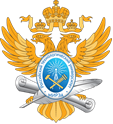 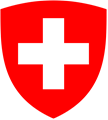 The Russian Technological University (RTU-MIREA)Embassy of Switzerland in Russia«Innovative Technologies for Developing Medical Devices and New Medicines beyond Politics».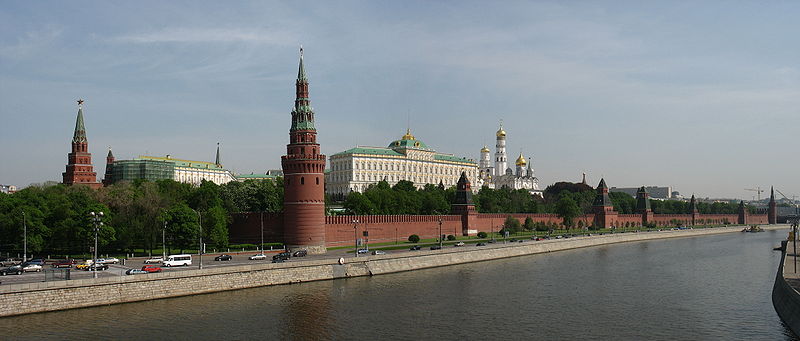 17 Мая,  2023МоскваРоссийско-швейцарский научно-технический семинар «Инновационные технологии для разработки медицинского оборудования и новых лекарств вне политики» Российская Федерация, Москва.Семинар состоится 17 мая 2023 г.Дорогие Коллеги:Министерство Образования и Науки Российской Федерации, «МИРЭА ̶ Российский технологический университет» (РТУ МИРЭА), Посольство Швейцарии в России приглашают Вас принять участие в Международном научно-техническом семинаре «Инновационные технологии для поиска и разработки медицинского оборудования и новых лекарств вне политики», который состоится 17 May, 2023, г. Москва, Россия.Председатель Организационного комитета:Место проведенияМосква, проспект Вернадского, д.86:ЯзыкОфициальные языки семинара – русский и английский. Основные темы семинара:Вопросы разработки и применения медицинского оборудования, изделий медицинского назначения, разработки новых методов и технологий получения и клинического применения лекарственных средств.Формат выступления:Научная программа конференции включает доклады приглашенных лекторов и стендовую сессию.Семинар будет проходить в онлайн и офлайн режимах.Труды семинара будут подготовлены до его проведения.Тезисы и регистрационные формы для участия в семинаре должны быть поданы по электронной почте: inov-mirea@mirea.ru или высланы почтой организационному комитету международного научно-технического семинара пр. Вернадского 78, Москва, 119571.Контактное лицо: Юловская Виктория,E-mail: inov-mirea@mirea.ruПриложение 1ТЕЗИСЫВсе авторы должны представить одну-две страницы тезисов на английском языке. Все тезисы будут опубликованы в “Материалах семинара” и распространены среди участников во время регистрации. Тезисы не рецензируются.Подбор устных и стендовых докладов будет проводиться оргкомитетом, но пожелания авторов будут максимально учтены. Просим авторов прислать свои тезисы на inov-mirea@mirea.ru в виде прикрепленного документа Word (12) pt Times New Roman, одинарный междустрочный интервал, поля 2.5 cm, размер страницы A4) до 1ого мая, 2023Важное замечаниеВсе иностранные участники должны иметь действующий паспорт и въездную визу в Россию. Оргкомитет советует участникам обращаться за оформлением визы непосредственно в консульства Российской Федерации в стране проживания. Для своевременного оформления визы, пожалуйста, вышлите в оргкомитет запрос на официальное приглашение.Приложение 2РЕГИСТРАЦИОННАЯ ФОРМАдля семинара «Инновационные технологии для разработки медицинского оборудования и новых лекарств вне политики» ФамилияИмяНазвание ОрганизацииПочтовый адресГородСтранаТелефон/ФаксE-mailНазвание докладаАвторыПредпочтительная форма выступления (выбрать один): устный доклад, постер, участие без докладаПодписьСиговПрезидент МИРЭА. Академик РАН